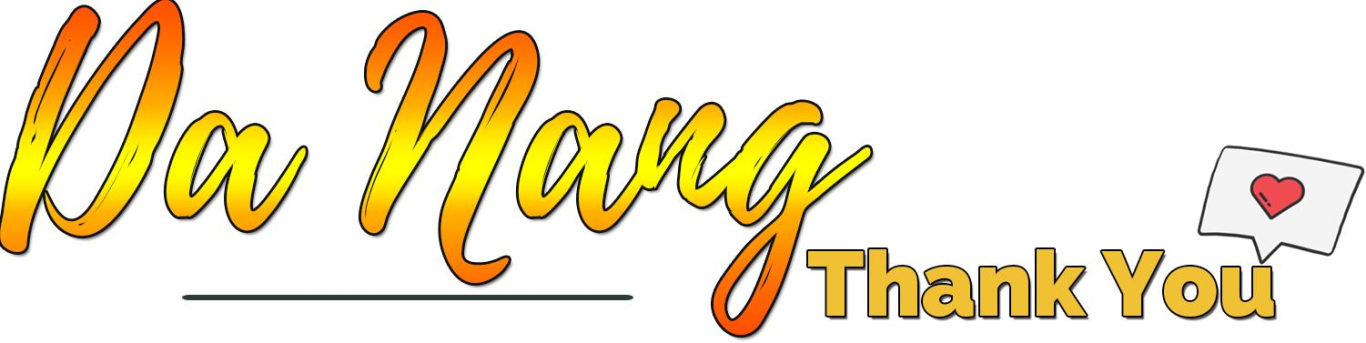 “HÀNH TRÌNH DI SẢN” ghép đoàn năm 2022ĐÀ NẴNG – BÀ NÀ - HỘI AN - HUẾ -ĐỘNG PHONG NHA/THIÊN ĐƯỜNG(4ngày/3đêm,khởi hành vào thứ Năm hoặc Chủ Nhật hằng tuần)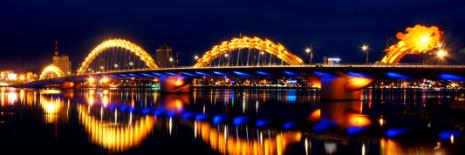 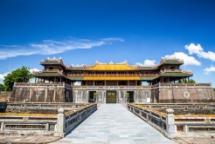 Ngày 01:   ĐÀ NẴNG – BÀ NÀ -  ĐÔ THỊ CỔ HỘI AN 	(Ăn , tối)- Sáng:	HDV đón quý khách tại sân bay Tân Sơn Nhất, làm thủ tục check in cho quý khách đáp chuyến bay đi Đà Nẵng.Tới sân bay Đà Nẵng: Xe & HDV đón khách tại Sân bay hoặc Ga thời gian từ 06h00 đến 09h30 khởi hành đi tham quan Làng Nghề Điêu Khắc Đá Non Nước, tiếp tục khởi hành đến khu du lịch Bà Nà (Tự túc chi phí Option Bà Nà theo giá của Sun Group). ).- Trưa:	Ăn trưa Option Buffet tại Bà Nà (Nếu quý khách không đăng ký Bà Nà thì tự túc chi phí ăn trưa)- Chiều:	Ngồi cáp treo dài nhất thế giới (gần 6.000m), tham quan vườn hoa, hầm rượu, chùa Linh Ứng, Thích Ca Phật Đài, đặc biệt là tham quan và chụp ảnh Cầu Vàng có kiến trúc độc nhất vô nhị với đôi bàn tay khổng lồ nâng đỡ Cầu Vàng tuyệt đẹp. Tiếp tục vào Hội An bách bộ tham quan và mua sắm Phố Cổ với: Chùa Cầu Nhật Bản, Bảo tàng văn hóa Sa Huỳnh, Nhà Cổ hàng trăm năm tuổi, Hội Quán Phước Kiến & Xưởng thủ công mỹ nghệ.- Tối:	Ăn tối nhà hàng tại Hội An. Về lại Đà Nẵng tự do dạo chơi về đêm. Ngủ KS tại Đà NẵngNgày 02:   ĐÀ NẴNG - HUẾ - ĐẠI NỘI - CHÙA THIÊN MỤ	 (Ăn sáng, trưa, tối)- Sáng:	Điểm tâm. Rời Đà Nẵng đi Cố Đô Huế,hành trình xuyên hầm đường bộ đèo Hải Vân đến Huế nhận phòng KS nghỉ ngơi.- Trưa:	Ăn trưa nhà hàng tại Huế- Chiều:Tham quan Đại Nội (Hoàng Cung của 13 vị vua triều Nguyễn, triều đại phong kiến cuối cùng của Việt Nam: Ngọ Môn, Điện Thái Hoà, Tử Cấm Thành, Thế Miếu, Hiển Lâm Các, Cửu Đỉnh) và Chùa Thiên Mụ cổ kính, xây dựng từ những năm đầu của thế kỉ XVII- Tối:	Ăn tối nhà hàng. Quý khách thưởng ngoạn Ca Huế sông Hương và thả hoa đăng cầu may mắn, mạnh khỏe, hạnh phúc (Chi phí tự túc). Ngủ KS tại Huế.Ngày 03:   HUẾ - ĐỘNG PHONG NHA (HOẶC THIÊN ĐƯỜNG) - HUẾ (Ăn sáng, trưa, tối)- Sáng:	Điểm tâm. Khởi hành đi Quảng Bình, ghé thăm Thánh Địa La Vang.- Trưa:	Ăn trưa nhà hàng tại Phong Nha. - Chiều: Quý khách tiếp tục tham quan Động Phong Nha (Hoặc có thể chọn Động Thiên Đường), khám phá vẻ đẹp được ví là Đệ Nhất Kỳ Quan Động với Hang Khô rộng và đẹp nhất, sau đó ngồi thuyền trên Sông Son tham quan Hang động nước dài nhất hoặc Quý khách có thể chọn tham quan Động Thiên Đường với lỗi dẫn bằng cầu gỗ uốn lượn dài 1km chiêm ngưỡng các Khối thạch nhũ tuyệt đẹp được ví là Hoàng Cung Trong Lòng Đất. Sau đó Quý khách khởi hành về lại Huế.- Tối:	Ăn tối nhà hàng tại Huế. Ngủ K/sạn tại Huế.Ngày 04:   LĂNG KHẢI ĐỊNH - Tiễn khách 			(Ăn sáng, trưa)- Sáng:	Điểm tâm. Tham quan Lăng Khải Định - với phòng cách kiến trúc tuyệt vời kết hợp giữa hai trường phái văn hóa Đông - Tây và tiếp tục tham quan Chùa Từ Hiếu - ngôi chùa độc nhất vô nhị với sự tích báo hiếu mẹ gây xúc động lòng người.- Trưa:	Ăn trưa nhà hàng. - Chiều:	 Tiễn khách Ga / Sân bay Huế lúc 13h00  (Trường hợp các chuyến bay Huế trễ thì quý khách có thể gửi hành lý tại KS và tự do đi chơi sau đó tự túc ra Ga hoặc Sân bay Huế). Xe và HDV tiếp tục khởi hành về Đà Nẵng mua sắm Đặc Sản Miền Trung. Tiễn khách sân bay (Thời gian chuyến bay từ 17h00 đến 24h00).Chào thân ái.Kết thúc chương trình.GIÁ TOUR: 6.700.000vnd/1k* PHỤC VỤ ĐOÀN: Xe vận chuyển tốt đời mới đón - tiễn và phục vụ theo chương trình. (16, 29, 35, 45 chỗ tùy theo số lượng khách của mỗi tour)Ngủ 2khách/phòng khách sạn tiện nghi, 4 sao tiện nghi :hệ thống máy nước nóng lạnh, ĐT, phòng tắm riêng, phòng 2-3 người, trường hợp đi 1 người, bắt buộc phụ thu phòng đơn.Ăn các bữa theo tour: 03 bữa sáng buffet + 01 bữa Buffet Bà Nà (Nếu quý khách không đăng ký đi Bà Nà thì tự túc chi phí ăn trưa) + 03 bữa trưa + 03 bữa tối tiêu chuẩn 120,000 VNĐ/suấtVé tham quan + Thuyền Phong Nha (Hoặc quáy khách có  thể chọn đi Động Thiên Đường mà không tốn thêm chi phí).Vé tham quan các điểm theo chương trình.Hướng dẫn viên tiếng Việt phục vụ tận tình.Phục vụ 02nước0.5l/khách /ngày.Bảo hiểm du lịch.Vé máy bay khứ hồi HCM – HN – HCM, Vé máy bay báo giá ở trên mang tính chất tham khảo, giá có thể lên xuống theo thời giá.* KHÔNG BAO GỒM: Chi phí cá nhân, thức uống tự gọi trong các bữa ăn,..Option Bà Nà: 1.050.000đ/vé có ăn trưa Buffet (Dự kiến mở từ 02/04 theo thông báo của Sun Group)Vé Tàu Sông Hàn: 100.000đ/vé* Ghi chú:Cung cấp danh sách đoàn gồm đầy đủ các chi tiết về: Họ tên, giới tính, quốc tịch, số điện thoại liên lạc của khách, ký hiệu Chuyến bay, Tàu ngày đi và về để chuẩn bị hồ sơ đoàn tham quan.Khách quốc tịch nước ngoài phụ thu 200.000vnđ/ kháchGiá tour trẻ em *** Đối với cáp treo Bà Nà: Trẻ em cao dưới 1m miễn phí vé, cao từ 1m đến 1,4m giá vé là 75%, cao từ 1,4m trở lên tính giá như người lớn.* TÊN KHÁCH SẠN 3 SAO, 4 SAO HOẶC TƯƠNG ĐƯƠNG: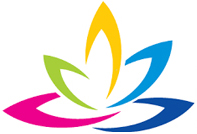 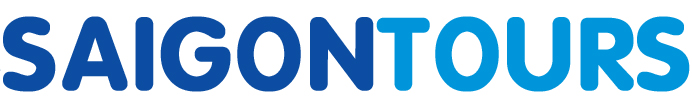 CÔNG TY TNHH GIAO THÔNG VẬN TẢI VÀ DU LỊCH SÀI GÒNCÔNG TY TNHH GIAO THÔNG VẬN TẢI VÀ DU LỊCH SÀI GÒN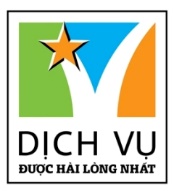 Văn phòng Hồ Chí MinhĐC: Lầu 8, Tòa Nhà 57-59 Hồ Tùng Mậu, Q.1ĐT: 19002258/  0982 982 395Email: hcm@saigontours.asia           Website: www.saigontours.asiaVăn phòng Hà Nội: ĐC: Tầng 6, 12 Khuất Duy Tiến, P. Thanh Xuân Trung, Q.Thanh XuânĐT: 1900 2258Email: hanoi@saigontours.asiaWebsite: www.saigontours.asia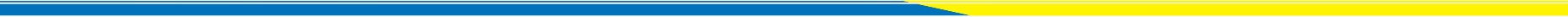 Trẻ em 1 - 4 tuổi:0Miễn phí. Ăn và ngủ chung với bố mẹ. Phát sinh chi phí bố mẹ tự thanh toán.Trẻ em 5 - 9 tuổi50%Ăn suất riêng 50% và ngủ chung với bố mẹ. Vé cáp treo Bà Nà thanh toán theo quy định chiều cao của Sun Group.Trẻ em từ 10 tuổi trở lên100%Tiêu chuẩn như người lớnVé máy bay trẻ emTính theo quy định của từng hãng hàng không.Địa phươngKhách sạn 3 saoKhách sạn 4 saoĐà Nẵng(Gần Biển)Ocean Haven, Pandora, Bantique, Hoàng Đại 2 hoặc các KS tương đương.Danaciti, Seven Sea, Mương Thanh Grand, Như Minh Plaza, Grand Sea, Havin Boutique…HuếDuy Tân, Rosaleen, Thanh Lịch hoặc các KS tương đương.Thanh Lịch, Mondial, Midtown, Century, Hương Giang…